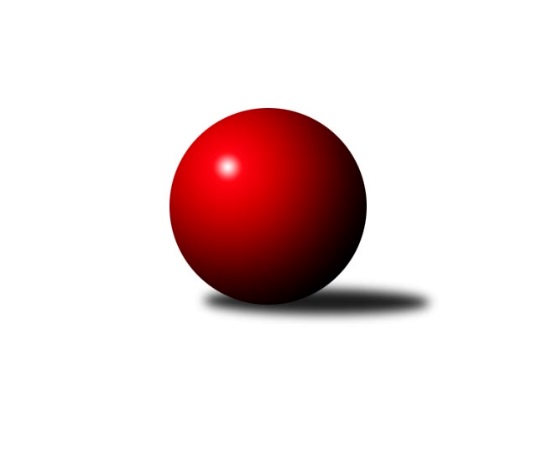 Č.8Ročník 2022/2023	30.10.2022Nejlepšího výkonu v tomto kole: 2551 dosáhlo družstvo: SK Žižkov Praha DMistrovství Prahy 3 2022/2023Výsledky 8. kolaSouhrnný přehled výsledků:SK Rapid Praha 	- AC Sparta Praha C	3:5	2412:2474	7.0:5.0	24.10.SK Uhelné sklady D	- Sokol Kobylisy D	3:5	2073:2245	6.0:6.0	25.10.TJ ZENTIVA Praha 	- TJ Sokol Praha-Vršovice C	2:6	2114:2317	3.0:9.0	25.10.KK Slavia C	- KK Dopravní podniky Praha B	7:1	2423:2112	9.0:3.0	25.10.SK Žižkov Praha D	- KK Velké Popovice B	8:0	2551:2068	12.0:0.0	26.10.TJ Sokol Rudná D	- TJ Astra Zahradní Město C	6:2	2391:2256	9.0:3.0	28.10.VSK ČVUT Praha B	- TJ Radlice C		dohrávka		5.12.Tabulka družstev:	1.	AC Sparta Praha C	7	7	0	0	39.0 : 16.0 	47.5 : 34.5 	 2269	14	2.	SK Rapid Praha	8	6	0	2	43.5 : 20.5 	56.5 : 39.5 	 2327	12	3.	TJ Radlice C	5	5	0	0	34.0 : 6.0 	40.0 : 20.0 	 2275	10	4.	TJ Sokol Praha-Vršovice C	7	5	0	2	34.5 : 21.5 	50.0 : 34.0 	 2287	10	5.	Sokol Kobylisy D	7	5	0	2	33.5 : 22.5 	49.0 : 35.0 	 2275	10	6.	TJ ZENTIVA Praha	7	4	0	3	26.0 : 30.0 	39.0 : 45.0 	 2237	8	7.	KK Slavia C	7	3	1	3	31.5 : 24.5 	49.0 : 35.0 	 2324	7	8.	TJ Sokol Rudná D	6	2	1	3	23.0 : 25.0 	34.5 : 37.5 	 2209	5	9.	SK Žižkov Praha D	7	2	1	4	26.0 : 30.0 	44.0 : 40.0 	 2282	5	10.	VSK ČVUT Praha B	6	1	2	3	21.0 : 27.0 	35.0 : 37.0 	 2260	4	11.	KK Velké Popovice B	7	2	0	5	16.0 : 40.0 	30.5 : 53.5 	 2078	4	12.	SK Uhelné sklady D	7	1	1	5	22.5 : 33.5 	39.0 : 45.0 	 2184	3	13.	TJ Astra Zahradní Město C	5	1	0	4	17.0 : 23.0 	26.0 : 34.0 	 2155	2	14.	KK Dopravní podniky Praha B	8	0	0	8	7.5 : 55.5 	22.0 : 72.0 	 2003	0Podrobné výsledky kola:	 SK Rapid Praha 	2412	3:5	2474	AC Sparta Praha C	František Pudil	 	 198 	 221 		419 	 1:1 	 453 	 	233 	 220		Stanislav Řádek	Josef Pokorný	 	 200 	 225 		425 	 2:0 	 399 	 	199 	 200		Tomáš Sůva	Vojtěch Roubal	 	 164 	 171 		335 	 0:2 	 397 	 	190 	 207		Jan Červenka	Petr Valta	 	 209 	 181 		390 	 0:2 	 446 	 	219 	 227		Martin Dubský	Martin Podhola	 	 213 	 214 		427 	 2:0 	 402 	 	200 	 202		Jiří Lankaš	Antonín Tůma	 	 203 	 213 		416 	 2:0 	 377 	 	184 	 193		Tomáš Sysalarozhodčí: Vedoucí družstevNejlepší výkon utkání: 453 - Stanislav Řádek	 SK Uhelné sklady D	2073	3:5	2245	Sokol Kobylisy D	Renata Antonů	 	 154 	 172 		326 	 0:2 	 431 	 	200 	 231		Stanislav Březina ml.	Daniela Daňková	 	 195 	 181 		376 	 1:1 	 375 	 	190 	 185		Miroslava Kmentová	Jiří Kuděj	 	 202 	 185 		387 	 1:1 	 403 	 	191 	 212		Miroslav Bohuslav	Jitka Kudějová	 	 171 	 177 		348 	 2:0 	 338 	 	168 	 170		František Stibor	Petr Kuděj	 	 121 	 143 		264 	 0:2 	 356 	 	177 	 179		Markéta Březinová	Jaroslav Klíma	 	 178 	 194 		372 	 2:0 	 342 	 	172 	 170		Jaromír Deákrozhodčí: Radim AbrahámNejlepší výkon utkání: 431 - Stanislav Březina ml.	 TJ ZENTIVA Praha 	2114	2:6	2317	TJ Sokol Praha-Vršovice C	Pavel Plíska	 	 127 	 143 		270 	 0:2 	 374 	 	176 	 198		Josef Novotný	Lenka Krausová	 	 176 	 186 		362 	 0:2 	 401 	 	181 	 220		Miroslav Klabík	Jan Bártl	 	 222 	 205 		427 	 2:0 	 407 	 	216 	 191		Lukáš Pelánek	Ladislav Holeček	 	 168 	 174 		342 	 0:2 	 377 	 	188 	 189		Miroslav Kettner	Jana Valentová	 	 166 	 186 		352 	 1:1 	 342 	 	182 	 160		Pavel Brož	Miloslav Kellner	 	 179 	 182 		361 	 0:2 	 416 	 	215 	 201		Karel Němečekrozhodčí: Eliška FialováNejlepší výkon utkání: 427 - Jan Bártl	 KK Slavia C	2423	7:1	2112	KK Dopravní podniky Praha B	Přemysl Jonák	 	 208 	 220 		428 	 2:0 	 294 	 	148 	 146		Karel Hnátek ml.	Tomáš Rybka	 	 207 	 204 		411 	 2:0 	 347 	 	162 	 185		Bohumil Plášil	Karel Bernat	 	 207 	 209 		416 	 2:0 	 308 	 	158 	 150		Marie Málková	Pavel Forman	 	 209 	 203 		412 	 1:1 	 410 	 	194 	 216		Jiří Svozílek	Michal Vorlíček	 	 186 	 193 		379 	 1:1 	 395 	 	184 	 211		Josef Málek	Jiří Sládek	 	 229 	 148 		377 	 1:1 	 358 	 	169 	 189		Dagmar Svobodovározhodčí: veducí družstevNejlepší výkon utkání: 428 - Přemysl Jonák	 SK Žižkov Praha D	2551	8:0	2068	KK Velké Popovice B	Kateřina Majerová	 	 216 	 195 		411 	 2:0 	 279 	 	150 	 129		Tomáš Bek	Josef Pokorný	 	 257 	 210 		467 	 2:0 	 391 	 	189 	 202		Ludmila Kaprová	Pavel Rákos	 	 224 	 196 		420 	 2:0 	 320 	 	174 	 146		Ivana Bandasová	Jaroslav Pýcha	 	 237 	 196 		433 	 2:0 	 377 	 	186 	 191		Jan Kratochvíl	Lubomír Čech	 	 211 	 228 		439 	 2:0 	 360 	 	196 	 164		Gabriela Jirásková	Michal Truksa	 	 183 	 198 		381 	 2:0 	 341 	 	177 	 164		Jana Procházkovározhodčí: Vedoucí družstevNejlepší výkon utkání: 467 - Josef Pokorný	 TJ Sokol Rudná D	2391	6:2	2256	TJ Astra Zahradní Město C	Karel Kohout	 	 209 	 200 		409 	 2:0 	 384 	 	199 	 185		Daniel Volf	Zdeněk Mora	 	 176 	 192 		368 	 2:0 	 287 	 	148 	 139		Jan Jedlička	Tomáš Novotný	 	 201 	 227 		428 	 2:0 	 373 	 	182 	 191		Milan Mrvík	Karel Novotný	 	 197 	 184 		381 	 1:1 	 408 	 	226 	 182		Tomáš Turnský	Milan Drhovský	 	 181 	 180 		361 	 0:2 	 403 	 	199 	 204		Petr Hajdu	Jan Mařánek	 	 225 	 219 		444 	 2:0 	 401 	 	193 	 208		Pavel Kratochvílrozhodčí:  Vedoucí družstevNejlepší výkon utkání: 444 - Jan MařánekPořadí jednotlivců:	jméno hráče	družstvo	celkem	plné	dorážka	chyby	poměr kuž.	Maximum	1.	David Knoll 	VSK ČVUT Praha B	436.22	295.3	140.9	4.2	3/3	(482)	2.	Kryštof Maňour 	TJ Radlice C	424.50	287.0	137.5	6.0	4/4	(444)	3.	Martin Dubský 	AC Sparta Praha C	423.42	292.2	131.3	6.1	4/4	(464)	4.	Tomáš Sůva 	AC Sparta Praha C	418.92	289.9	129.0	9.8	3/4	(452)	5.	Lenka Špačková 	SK Žižkov Praha D	414.13	288.3	125.9	8.3	2/3	(428)	6.	Jiří Škoda 	VSK ČVUT Praha B	414.08	296.3	117.8	9.1	3/3	(442)	7.	Antonín Tůma 	SK Rapid Praha 	413.50	295.8	117.7	12.0	3/3	(476)	8.	Jiří Sládek 	KK Slavia C	413.33	290.6	122.8	4.9	3/4	(422)	9.	Jan Červenka 	AC Sparta Praha C	412.75	286.3	126.5	8.3	3/4	(461)	10.	Jan Mařánek 	TJ Sokol Rudná D	411.67	284.3	127.4	8.0	3/3	(444)	11.	Stanislav Březina  ml.	Sokol Kobylisy D	410.58	286.8	123.8	7.8	6/6	(468)	12.	Jaroslav Pýcha 	SK Žižkov Praha D	409.63	295.4	114.3	7.8	2/3	(457)	13.	Nikola Zuzánková 	KK Slavia C	409.44	286.3	123.1	9.6	3/4	(418)	14.	Karel Němeček 	TJ Sokol Praha-Vršovice C	409.08	284.8	124.3	8.5	3/4	(431)	15.	Josef Pokorný 	SK Žižkov Praha D	409.00	281.7	127.3	5.7	2/3	(474)	16.	Jan Bártl 	TJ ZENTIVA Praha 	409.00	293.9	115.1	10.1	4/4	(459)	17.	Tomáš Rybka 	KK Slavia C	408.44	283.4	125.1	8.4	4/4	(430)	18.	Jiří Hofman 	SK Rapid Praha 	407.75	288.3	119.5	10.5	2/3	(437)	19.	Martin Podhola 	SK Rapid Praha 	406.00	291.7	114.3	10.7	3/3	(476)	20.	Miroslav Klabík 	TJ Sokol Praha-Vršovice C	405.75	287.2	118.6	11.7	4/4	(439)	21.	Martin Kovář 	TJ Radlice C	402.50	286.4	116.1	12.9	4/4	(444)	22.	Tomáš Turnský 	TJ Astra Zahradní Město C	400.88	280.4	120.5	10.1	4/4	(411)	23.	Tomáš Rejpal 	VSK ČVUT Praha B	400.44	284.2	116.2	11.4	3/3	(426)	24.	Tomáš Doležal 	TJ Astra Zahradní Město C	400.33	284.7	115.7	7.7	3/4	(424)	25.	Miloslav Kellner 	TJ ZENTIVA Praha 	397.63	278.7	118.9	8.6	4/4	(428)	26.	Michal Vorlíček 	KK Slavia C	397.56	282.4	115.1	9.9	3/4	(415)	27.	Jitka Kudějová 	SK Uhelné sklady D	397.50	282.9	114.6	10.8	3/4	(420)	28.	Lukáš Pelánek 	TJ Sokol Praha-Vršovice C	394.44	282.7	111.8	10.4	4/4	(416)	29.	Pavel Rákos 	SK Žižkov Praha D	394.33	279.7	114.7	11.5	2/3	(420)	30.	Josef Pokorný 	SK Rapid Praha 	393.94	282.5	111.4	11.6	3/3	(443)	31.	Miroslav Bohuslav 	Sokol Kobylisy D	391.58	270.0	121.6	8.0	6/6	(422)	32.	Josef Málek 	KK Dopravní podniky Praha B	391.50	277.4	114.1	11.3	6/6	(443)	33.	Michal Truksa 	SK Žižkov Praha D	390.75	282.8	108.0	11.8	2/3	(397)	34.	Jiří Kuděj 	SK Uhelné sklady D	390.31	281.1	109.3	10.1	4/4	(426)	35.	Tomáš Sysala 	AC Sparta Praha C	390.31	283.2	107.1	10.4	4/4	(411)	36.	Vít Kluganost 	TJ Radlice C	388.25	279.6	108.6	14.0	4/4	(425)	37.	Stanislav Řádek 	AC Sparta Praha C	387.33	272.4	114.9	11.5	4/4	(453)	38.	Jana Cermanová 	Sokol Kobylisy D	387.25	277.9	109.4	9.8	4/6	(408)	39.	Tomáš Kuneš 	VSK ČVUT Praha B	385.67	271.7	114.0	10.0	2/3	(405)	40.	Markéta Březinová 	Sokol Kobylisy D	385.33	275.8	109.6	11.1	6/6	(431)	41.	Petr Valta 	SK Rapid Praha 	383.67	280.3	103.3	13.3	3/3	(411)	42.	Lenka Krausová 	TJ ZENTIVA Praha 	383.33	270.0	113.3	11.3	4/4	(425)	43.	Miloslava Žďárková 	SK Žižkov Praha D	383.00	279.0	104.0	13.0	2/3	(414)	44.	Karel Kohout 	TJ Sokol Rudná D	381.67	277.2	104.4	11.6	3/3	(409)	45.	Jan Kratochvíl 	KK Velké Popovice B	381.60	276.6	105.0	13.1	5/5	(423)	46.	Josef Novotný 	TJ Sokol Praha-Vršovice C	378.38	270.4	107.9	9.9	4/4	(423)	47.	Jiří Lankaš 	AC Sparta Praha C	378.25	266.1	112.2	8.7	3/4	(432)	48.	Jana Dušková 	SK Uhelné sklady D	377.00	266.4	110.6	11.2	4/4	(415)	49.	Jiří Tencar 	VSK ČVUT Praha B	376.25	268.0	108.3	10.5	2/3	(384)	50.	Tomáš Herman 	SK Žižkov Praha D	376.00	271.3	104.7	14.0	3/3	(439)	51.	Jiří Svozílek 	KK Dopravní podniky Praha B	375.89	273.4	102.4	12.3	6/6	(410)	52.	Richard Stojan 	VSK ČVUT Praha B	375.25	267.0	108.3	11.5	2/3	(415)	53.	Milan Mrvík 	TJ Astra Zahradní Město C	375.00	278.6	96.4	13.0	4/4	(408)	54.	Vojtěch Roubal 	SK Rapid Praha 	371.33	262.5	108.8	11.8	2/3	(413)	55.	Karel Bernat 	KK Slavia C	370.94	272.7	98.3	9.6	4/4	(416)	56.	Zdeněk Mora 	TJ Sokol Rudná D	369.50	275.2	94.3	16.3	3/3	(402)	57.	Karel Novotný 	TJ Sokol Rudná D	368.33	271.8	96.5	14.2	2/3	(391)	58.	Tomáš Novotný 	TJ Sokol Rudná D	366.89	272.2	94.7	15.9	3/3	(428)	59.	Miroslav Kettner 	TJ Sokol Praha-Vršovice C	364.50	264.5	100.0	12.3	4/4	(428)	60.	Eliška Fialová 	TJ ZENTIVA Praha 	364.00	261.3	102.8	12.9	4/4	(383)	61.	Jaroslav Klíma 	SK Uhelné sklady D	363.13	259.8	103.4	13.6	4/4	(375)	62.	Petr Štěrba 	SK Žižkov Praha D	363.00	253.0	110.0	13.5	2/3	(392)	63.	Petr Kšír 	TJ Radlice C	362.00	261.3	100.7	14.8	3/4	(406)	64.	František Stibor 	Sokol Kobylisy D	360.60	258.4	102.2	11.4	5/6	(448)	65.	Jana Procházková 	KK Velké Popovice B	357.27	261.8	95.5	13.1	5/5	(400)	66.	Ludmila Kaprová 	KK Velké Popovice B	356.70	259.0	97.7	11.0	5/5	(391)	67.	Pavel Brož 	TJ Sokol Praha-Vršovice C	356.00	263.2	92.8	17.1	3/4	(384)	68.	Miroslava Kmentová 	Sokol Kobylisy D	355.40	256.2	99.2	15.0	5/6	(398)	69.	Lidmila Fořtová 	KK Slavia C	355.25	256.4	98.9	13.9	4/4	(386)	70.	Jana Valentová 	TJ ZENTIVA Praha 	352.56	260.7	91.9	15.1	4/4	(391)	71.	Dagmar Svobodová 	KK Dopravní podniky Praha B	352.50	255.7	96.8	13.8	5/6	(383)	72.	Tomáš Smékal 	TJ Radlice C	352.00	254.0	98.0	15.0	3/4	(381)	73.	František Pudil 	SK Rapid Praha 	351.11	257.8	93.3	15.6	3/3	(419)	74.	Jaromír Deák 	Sokol Kobylisy D	350.80	257.0	93.8	15.8	5/6	(381)	75.	Jana Kvardová 	KK Velké Popovice B	349.92	252.8	97.1	14.1	4/5	(355)	76.	Václav Žďárek 	SK Žižkov Praha D	346.67	256.3	90.3	15.7	3/3	(399)	77.	Miroslav Plachý 	SK Uhelné sklady D	341.17	248.5	92.7	17.8	4/4	(392)	78.	Ladislav Holeček 	TJ ZENTIVA Praha 	338.81	260.3	78.6	17.8	4/4	(367)	79.	Milan Drhovský 	TJ Sokol Rudná D	338.22	247.4	90.8	18.0	3/3	(375)	80.	Ivana Bandasová 	KK Velké Popovice B	333.17	244.2	89.0	17.7	4/5	(377)	81.	Karel Hnátek  ml.	KK Dopravní podniky Praha B	331.17	239.4	91.8	14.6	6/6	(389)	82.	Bohumil Plášil 	KK Dopravní podniky Praha B	317.70	232.6	85.1	19.5	5/6	(372)	83.	Renata Antonů 	SK Uhelné sklady D	315.17	242.8	72.3	20.3	3/4	(326)	84.	Michal Rett 	KK Slavia C	312.33	229.3	83.0	16.3	3/4	(325)	85.	Martin Berezněv 	TJ Sokol Rudná D	309.50	224.0	85.5	23.0	2/3	(316)	86.	Tomáš King 	VSK ČVUT Praha B	306.89	223.2	83.7	22.1	3/3	(335)	87.	Marie Málková 	KK Dopravní podniky Praha B	285.33	222.3	63.0	26.7	6/6	(326)	88.	Tomáš Bek 	KK Velké Popovice B	283.80	219.7	64.1	27.9	5/5	(324)	89.	Jan Jedlička 	TJ Astra Zahradní Město C	279.67	216.3	63.3	27.0	3/4	(312)		Pavel Forman 	KK Slavia C	436.50	293.5	143.0	4.3	2/4	(462)		Přemysl Jonák 	KK Slavia C	412.00	290.0	122.0	9.0	1/4	(428)		Kateřina Majerová 	SK Žižkov Praha D	411.00	290.0	121.0	11.0	1/3	(411)		Lubomír Čech 	SK Žižkov Praha D	410.50	283.5	127.0	12.0	1/3	(439)		Martin Kočí 	VSK ČVUT Praha B	409.00	274.0	135.0	8.5	1/3	(437)		Petr Hajdu 	TJ Astra Zahradní Město C	407.00	275.0	132.0	10.5	2/4	(411)		Vlasta Nováková 	SK Uhelné sklady D	404.00	267.0	137.0	4.0	1/4	(404)		Petr Švenda 	SK Rapid Praha 	403.00	273.5	129.5	10.5	1/3	(426)		Barbora Králová 	SK Žižkov Praha D	402.50	275.0	127.5	10.5	1/3	(415)		Pavel Kratochvíl 	TJ Astra Zahradní Město C	401.00	295.0	106.0	11.0	1/4	(401)		Ondřej Maňour 	TJ Radlice C	398.50	274.0	124.5	7.5	1/4	(412)		Martin Tožička 	SK Žižkov Praha D	396.75	277.3	119.5	11.0	1/3	(427)		Gabriela Jirásková 	KK Velké Popovice B	391.33	276.0	115.3	11.7	3/5	(448)		Michal Majer 	TJ Sokol Rudná D	388.00	267.0	121.0	10.0	1/3	(388)		Ivan Vlček 	TJ Radlice C	386.50	282.5	104.0	14.5	2/4	(392)		Daniel Volf 	TJ Astra Zahradní Město C	376.00	275.0	101.0	16.0	2/4	(384)		Roman Mrvík 	TJ Astra Zahradní Město C	375.50	273.5	102.0	10.5	2/4	(400)		Daniela Daňková 	SK Uhelné sklady D	372.83	276.0	96.8	15.0	2/4	(390)		Kristina Řádková 	AC Sparta Praha C	369.00	282.0	87.0	13.0	1/4	(369)		Jaroslav Michálek 	KK Dopravní podniky Praha B	358.00	260.5	97.5	14.5	2/6	(361)		Bohumil Strnad 	SK Žižkov Praha D	356.00	269.0	87.0	14.0	1/3	(356)		Filip Makovský 	TJ Sokol Rudná D	348.00	250.0	98.0	17.0	1/3	(362)		Petr Štich 	SK Uhelné sklady D	343.00	245.0	98.0	13.0	1/4	(343)		Luboš Kučera 	TJ Sokol Praha-Vršovice C	341.00	251.0	90.0	15.5	2/4	(357)		Marek Tichý 	TJ Astra Zahradní Město C	334.50	249.5	85.0	15.5	2/4	(347)		Jan Seidl 	TJ Astra Zahradní Město C	329.50	240.5	89.0	4.5	2/4	(369)		Pavel Jakl 	TJ Radlice C	326.00	243.0	83.0	17.0	1/4	(326)		Viktor Dyk 	AC Sparta Praha C	326.00	251.3	74.8	15.8	2/4	(369)		Jan Kosík 	VSK ČVUT Praha B	318.00	220.0	98.0	20.0	1/3	(318)		Jan Zlámal 	TJ Radlice C	313.00	243.0	70.0	18.0	1/4	(313)		Tomáš Hodoval 	TJ Astra Zahradní Město C	311.00	231.0	80.0	21.0	1/4	(311)		Lucie Maňourová 	TJ Radlice C	297.00	229.0	68.0	24.0	2/4	(325)		Petr Kuděj 	SK Uhelné sklady D	291.50	217.5	74.0	19.5	1/4	(319)		Pavel Plíska 	TJ ZENTIVA Praha 	285.50	213.5	72.0	24.0	1/4	(301)		Vladimír Busta 	SK Žižkov Praha D	280.00	213.0	67.0	23.0	1/3	(280)		Jaromír Jedlička 	TJ Astra Zahradní Město C	192.00	148.0	44.0	37.0	1/4	(192)		Kristýna Dánová 	KK Dopravní podniky Praha B	167.00	141.0	26.0	50.0	1/6	(167)Sportovně technické informace:Starty náhradníků:registrační číslo	jméno a příjmení 	datum startu 	družstvo	číslo startu25047	Kateřina Majerová	26.10.2022	SK Žižkov Praha D	1x
Hráči dopsaní na soupisku:registrační číslo	jméno a příjmení 	datum startu 	družstvo	Program dalšího kola:9. kolo31.10.2022	po	17:00	KK Dopravní podniky Praha B - SK Žižkov Praha D	2.11.2022	st	17:00	TJ Sokol Praha-Vršovice C - TJ Sokol Rudná D	2.11.2022	st	17:00	Sokol Kobylisy D - TJ ZENTIVA Praha 	2.11.2022	st	17:30	KK Velké Popovice B - SK Uhelné sklady D	2.11.2022	st	17:30	TJ Astra Zahradní Město C - VSK ČVUT Praha B	2.11.2022	st	19:30	AC Sparta Praha C - KK Slavia C	Nejlepší šestka kola - absolutněNejlepší šestka kola - absolutněNejlepší šestka kola - absolutněNejlepší šestka kola - absolutněNejlepší šestka kola - dle průměru kuželenNejlepší šestka kola - dle průměru kuželenNejlepší šestka kola - dle průměru kuželenNejlepší šestka kola - dle průměru kuželenNejlepší šestka kola - dle průměru kuželenPočetJménoNázev týmuVýkonPočetJménoNázev týmuPrůměr (%)Výkon4xJiří ŠkodaČVUT Praha B4892xJiří ŠkodaČVUT Praha B127.414895xDavid KnollČVUT Praha B4725xDavid KnollČVUT Praha B122.984722xJosef PokornýŽižkov D4672xStanislav Březina ml.Kobylisy D117.094311xStanislav ŘádekSparta C4532xJosef PokornýŽižkov D116.934673xMartin DubskýSparta C4462xJan BártlZentiva 116.774273xMartin KovářRadlice C4451xJan MařánekRudná D116.52444